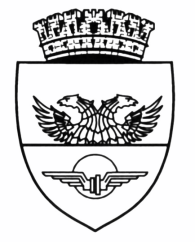 	__________/25.08.2023                                                                                                 SE  CERTIFICĂ                                                                    SECRETARUL GENERAL MUNICIPIULUI PAȘCANI                                                                                                     IRINA JITARUPROCES  - VERBALAstazi,  25.08.2023,  am procedat la afișarea  publică la sediul Consiliului Local al municipiului Pașcani  și pe site-ul Consiliului Local a PROIECTULUI DE HOTĂRÂRE PRIVIND APROBAREA STRATEGIEI SMART CITY A MUNICIPIULUI PAȘCANI PENTRU PERIOADA 2021 - 2027, însoțit referatul de aprobare nr. 20010/25.08.2023 al inițiatorului proiectului de hotărâre - Primarul municipiului Pașcani, proiectul de hotărâre ce urmează a fi pus în dezbatere publică și ulterior spre aprobare  Consiliului Local  al municipiului  Paşcani.Imputernicit pentru efectuarea  afișajului  este domnul Apostol Paul Iulian, șef serviciu în cadrul Serviciului Administrație Publică.Serviciul Administrație Publică, Apostol Paul Iulian